高強度鉄筋用○○○フープ　製品抜取試験結果○○○株式会社1.○○○フープ　製品抜取試験1　製品抜取試験概要　　（1）試験場所　　　　試験片製作　　：○○○株式会社　○○工場（住所：○○県○○市○○○-○）　　　　製品抜取試験　：○○○株式会社　○○工場（住所：○○県○○市○○○-○）　　（2）溶接機アプセットバット溶接機（(有)溶接サービス）BUE-60Y型：製造番号○○-○○アプセットバット溶接機（(有)溶接サービス）BUE-60Y型：製造番号○○-○○2　製品の抜取り　　製品の抜取りは、溶接機種ごとに製造量の多い強度と径の組み合わせを中心に、適当数の製品についてそれぞれ引張試験用5本、曲げ試験用5本とする。　　BUE-60Y型：①SD295A－D13 　 ②SD345－D13　　BUE-80Y型：①SD295A－D10　　②SD345－D133　試験方法　（1）引張試験JIS Z 2241により行い、降伏点強度、引張強度、破断位置が「6.判定基準」を満足することを確認する。（2）曲げ試験JIS Z 2248により行い、曲げ角度は90度以上、押し金具の内側半径は母材の規格値とし、「6.判定基準」を満足することを確認する。4　判定基準　（1）引張試験　　・降伏点強度　σy≧σyo　　・引張り強度　σb≧1.35σyo又はσbo　　　・接合鉄筋の破断は母材部分で生じる。母材部分とは原則として溶接接合部の中心より±1.0dを超える位置をいう。　　　・JIS Z 2241に準じた溶接部の破断伸びは5％以上を満足する。　（2）曲げ試験・JIS G 3112の6.機械的性質の「曲げ性」の規格を満足する。曲げ角度は90度以上とし、曲げ半径は規格値の1.0倍とする。　　　ここで、σy：接合鉄筋の降伏点強度、又は0.2％耐力　　　　　　 σyo：母材の規格降伏点強度　　　σb：接合鉄筋の引張り強度　　σbo：母材の規格引張り強度 　　　d：鉄筋の公称直径5　試験片　（1）引張試験試験片は、700mm×700mmで製造した製品より切り出した試験片とする。試験片数は5本。（2）曲げ試験試験片は、700mm×700mmで製造した製品より切り出した試験片とする。試験片数は5本。6　再試験　　試験片の1本が判定基準に適合しなかった場合、10本を抜取り、再試験を行う。再試験で行った全数の試験結果が、判定基準を満足することを確認する。7　試験結果（1）製品寸法　　製品抜取試験用に抜き取られた製品の形状寸法結果を表7-*～7-*に示す。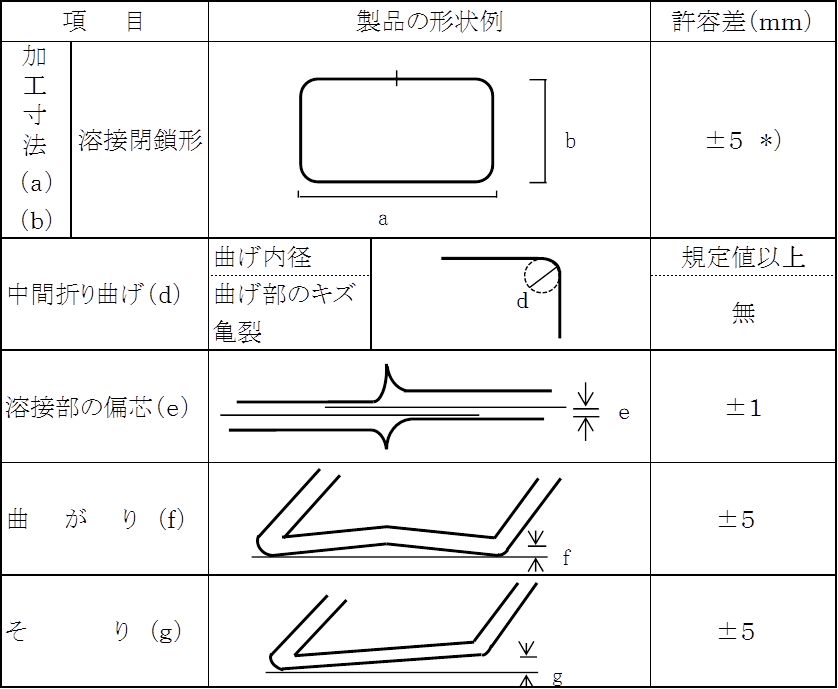 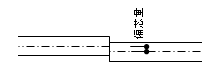 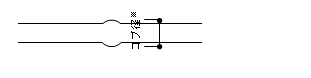 （2）引張試験　　引張試験の結果を表7-*～7-*及び、写真7-*～7-*に示す。試験の結果、製品抜取試験片は、降伏点強度、引張強度、破断位置が判定基準を満足した。（3）曲げ試験　　曲げ試験の結果を表7-*～7-*及び、写真7-*～7-*に示す。試験の結果、製品抜取試験片は、曲げ性が判定基準を満足した。製品サイズ（mm）No.a(mm)b(mm)c(mm)d(mm)偏心(mm)コブ径(mm)合否700×7001700×7002700×7003700×7004700×7005700×7006700×7007700×7008700×7009700×70010700×70011700×70012700×70013700×70014700×70015判定基準判定基準材種呼び名No.σy（N/mm2）σb（N/mm2）Lt/d破断伸び（%）合否SD295AD101SD295AD102SD295AD103SD295AD104SD295AD105SD295AD106SD295AD107SD295AD108SD295AD109SD295AD1010判定基準判定基準判定基準材種呼び名No.合否SD295AD101SD295AD102SD295AD103SD295AD104SD295AD105